苗栗縣政府無礙季刊第74期已刊載於身心障礙發展中心官網囉！★本期季刊重點★1. 「家庭照顧者支持性團體」課程持續辦理中。2. 「照顧技巧訓練」暨「紓壓休閒活動」課程持續辦理中。3. 社團法人苗栗縣自閉症協進會、社團法人苗栗縣迦南身心障礙福利促進會簡介。4. 文章-誰都不能阻礙我前進的路。5. 文章-淺談「障礙-社會模式觀點」。更多豐富消息，盡在身發中心官網      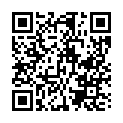       https://reurl.cc/L3VWe7